FORMULACIÓN DEL PROYECTO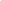 [TÍTULO DEL PROYECTO]JUSTIFICACIÓN E IMPORTANCIAOBJETIVOS2.1 OBJETIVO GENERAL2.2 OBJETIVOS ESPECÍFICOSANÁLISIS DE RESULTADOS DE LAS EDICIONES ANTERIORESÁMBITOS DE INTERVENCIÓNIndicar espacios o lugares, fechas y rangos de tiempos en los que se desarrollará el Proyecto.PÚBLICOS OBJETIVOSETAPAS DE EJECUCIÓNRESULTADOS ESPERADOSORGANIZACIÓN DEL FESTIVALIndicar las áreas en que dividen su organización y gestión, debe incluir al área de formación de públicos.ASPECTOS LOGÍSTICOSIndicar los recursos con los que cuenta el postulante  y los que gestionará para la ejecución del Proyecto (espacios, equipos, entre otros).ACTIVIDADES[Objetivo específico  1][Objetivo específico 2][Objetivo específico 3]PÚBLICOS OBJETIVOSRANGO ETARIOPERFILES E INTERESES[Público 1][Público 2][Público 3]PREPRODUCCIÓNPRODUCCIÓNEVALUACIÓN DEL PROYECTOActividades Resultados esperadosHerramientasFuentes de verificaciónPeriodicidad[Actividad 1][Actividad 2][Actividad 3]